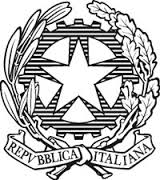 I.C. “FALCONE e BORSELLINO-OFFIDA e CASTORANO”UNITA’ DI APPRENDIMENTO N. 2DALLA PROGRAMMAZIONE ANNUALE D’ISTITUTOVILLA S’ANTONIO, 27 novembre 2017					GLI INSEGNANTIAnno scolasticoClassePlessoQuadrimestreTempi2017-20184^ColliAppignanoOffidaCastoranoVilla S. Antonio1°DICEMBRE GENNAIOTITOLODISCIPLINA/ELE FRAZIONI E I DECIMALIMATEMATICATRAGUARDI DI COMPETENZA (vedi Indicazioni Nazionali)COMPETENZE CHIAVE EUROPEECOMPETENZE CHIAVE DI CITTADINANZACOMPETENZE SPECIFICHEOBIETTIVI D’APPRENDIMENTOOBIETTIVI D’APPRENDIMENTOOBIETTIVI SPECIFICIA- COMUNICARE NELLA MADRELINGUAC- COMPETENZA MATEMATICA E COMPETENZE DI BASE IN SCIENZA E TECNOLOGIAE- MPARARE AD IMPARAREF- COMPETENZE SOCIALI E CIVICHEG- SPIRITO DI INIZIATIVA E IMPRENDITORIALITÀH-CONSAPEVOLEZZA ED ESPRESSIONE CULTURALEA.1-COMUNICARE E COMPRENDEREC.1-INTERPRETARE ED ACQUISIRE LE INFORMAZIONIC.2-  INDIVIDUARE COLLEGAMENTI E RELAZIONIC.3-  RISOLVERE PROBLEMIE.1-  IMPARARE AD IMPARAREE.2- INTERPRETARE ED ACQUISIRE      L’INFORMAZIONEE.3- INDIVIDUARE COLLEGAMENTI E RELAZIONIF.1-  COLLABORARE E PARTECIPAREF.2-  AGIRE IN MODO AUTONOMO E RESPONSABILEF.3-  COMUNICAREG1- PROGETTAREG2- RISOLVERE PROBLEMIH1- COMUNICARE E COMPRENDERENUMERI1 Si muove con sicurezza nel calcolo scritto e orale con i numeri naturali e sa valutare l’opportunità di ricorrere a una calcolatrice.SPAZIO E FIGURE2- Riconosce, descrive, denomina, rappresenta e classifica forme del piano e dello spazio, relazioni e strutture che si trovano in natura o sono state create dall’uomo. Utilizza strumenti per il disegno geometrico.RELAZIONI,DATI E PREVISIONI4- Ricerca dati per ricavare informazioni, costruisce rappresentazioni e risolve problemi in tutti gli ambiti di contenuto.NUMERI1 Si muove con sicurezza nel calcolo scritto e orale con i numeri naturali e sa valutare l’opportunità di ricorrere a una calcolatrice.SPAZIO E FIGURE2- Riconosce, descrive, denomina, rappresenta e classifica forme del piano e dello spazio, relazioni e strutture che si trovano in natura o sono state create dall’uomo. Utilizza strumenti per il disegno geometrico.RELAZIONI,DATI E PREVISIONI4- Ricerca dati per ricavare informazioni, costruisce rappresentazioni e risolve problemi in tutti gli ambiti di contenuto.1c Conoscere il concetto di frazione e di frazioni equivalenti.1d Utilizzare numeri decimali2b Descrivere, denominare e classificare figure geometriche identificando elementi significativi e simmetrie, anche al fine di farle riprodurre da altri4a Rappresentare relazioni e dati e, in situazioni significative, utilizzare le rappresentazioni per ricavare informazioni, formulare giudizi e prendere decisioni.4b Rappresentare i problemi con tabelle e grafici che ne esprimano la struttura.1c1 Utilizzare la frazione per indicare una o più parti dell’intero.1c2 Conoscere i termini della  frazione.1c3 Usare la frazione come operatore su oggetti, numeri, figure  geometriche.1c4 Individuare la frazione complementare di una frazione data.1c5 Confrontare e ordinare frazioni.1c6 Riconoscere frazioni proprie, improprie, apparenti, decimali.1c7 Confrontare e ordinare frazioni decimali sulla linea dei numeri sottograduata.1c8 Trasformare una frazione in un numero decimale e viceversa.1d1 Individuare in una quantitànumerica la parte intera e la  parte decimale.1d2 Leggere e scrivere i numeri decimali indicando il valore di ogni cifra.1d3 Comprendere l’uso e il significato dello zero e   della virgola.2b3 Classificare i quadrilateri in base a: parallelismo e perpendicolarità tra i lati, congruenza di lati e angoli, e in base ai tipi di angolo.2b5 Costruire e disegnare con gli strumenti opportuni le principali figure geometriche.4a3 Individuare e descrivere in contesti diversi relazioni significative: analogie, differenze e regolarità4a4 Classificare in base a uno o più criteri.4b1 Individuare situazioni problematiche nei vari ambiti e ipotizzare soluzioni idonee.4b2 Analizzare il testo del problema. 4b3 Rappresentare situazioni problematiche con diagrammi e/o sequenze matematiche.CONTENUTIFrazioni- sistema metrico decimale-quadrilateri-problemi-classificazioni.RACCORDI DISCIPLINARIItaliano, geografia, ed. fisica, scienze, tecnologia, arte e immagine.MODALITA’ DI OSSERVAZIONE  E VERIFICAMODALITA’ DI OSSERVAZIONE  E VERIFICACriteri: - prove individuate durante l’anno scolastico                                                             - rispondenza tra le prove proposte e le attività effettivamente                  svolteCriteri: - prove individuate durante l’anno scolastico                                                             - rispondenza tra le prove proposte e le attività effettivamente                  svoltePROVE SCRITTEPROVE ORALIPROVE ORALIPROVE PRATICHE Temi relazioni riassunti questionari aperti prove oggettive prove oggettive condivise testi da completare esercizi soluzione problemi …………………………….. …………………………….. colloquio ins./allievo relazione su percorsi effettuati interrogazioni   discussione collettiva …………………………….. ……………………………. colloquio ins./allievo relazione su percorsi effettuati interrogazioni   discussione collettiva …………………………….. ……………………………. prove grafiche prove test motori prove vocali prove strumentali prove in situazione …………………………….. …………………………….  osservazione direttaCRITERI OMOGENEI DI VALUTAZIONECRITERI OMOGENEI DI VALUTAZIONECRITERI OMOGENEI DI VALUTAZIONECOMUNICAZIONECON LE FAMIGLIE  livello di partenza evoluzione del processo di apprendimento metodo di lavoro impegno partecipazioneautonomia rielaborazione personale ………………………………  livello di partenza evoluzione del processo di apprendimento metodo di lavoro impegno partecipazioneautonomia rielaborazione personale ………………………………  livello di partenza evoluzione del processo di apprendimento metodo di lavoro impegno partecipazioneautonomia rielaborazione personale ……………………………… colloqui comunicazioni sul diario invio verifiche invio risultati ……………………………………….